AssignmentName: Sher Muhammad Khan	 		ID # 16402Program: BBA/MBA			Assignment (Spring-2020)Course Title: Financial Management               	Instructor: Sir Naveed Azeem Sb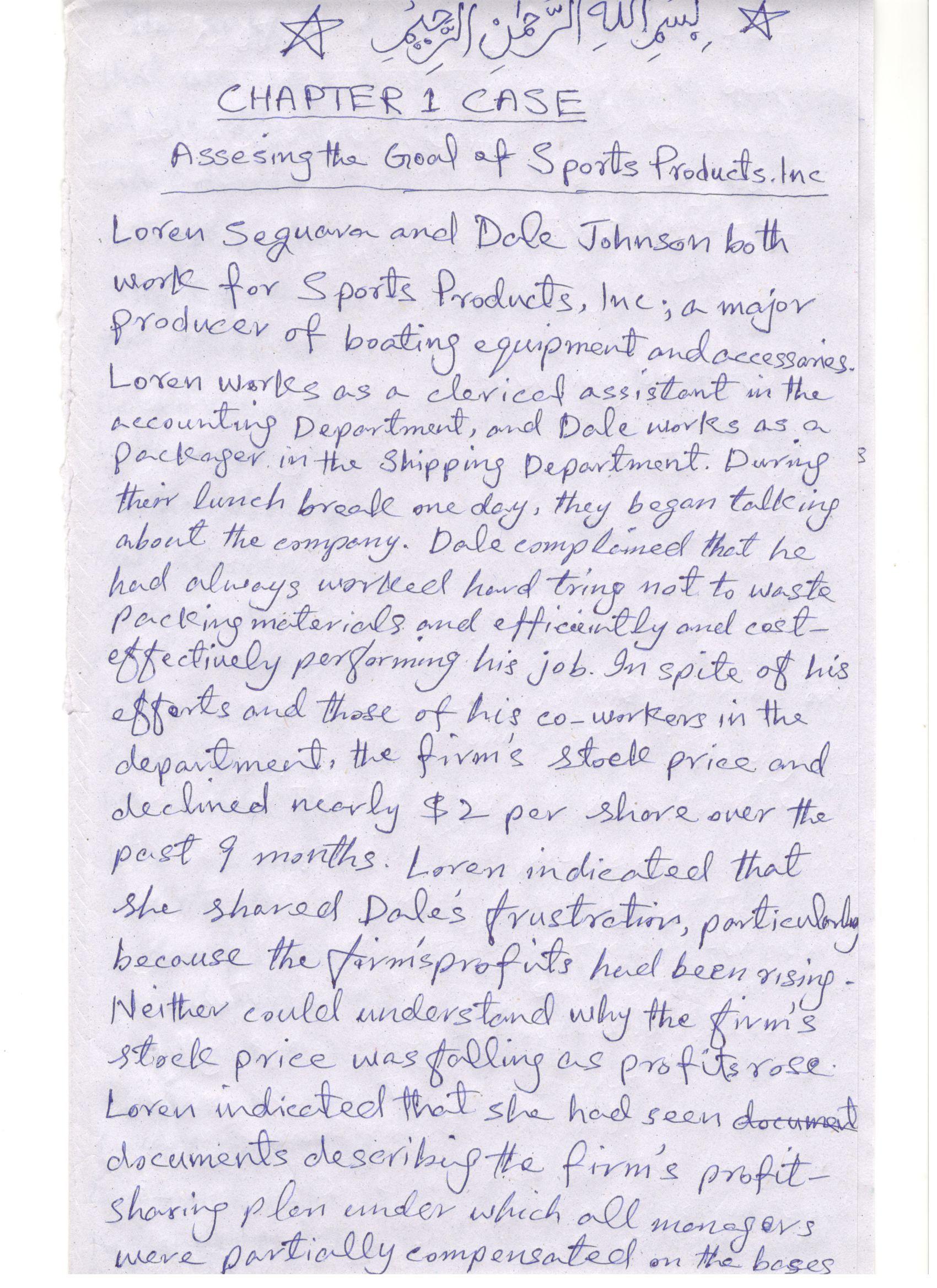 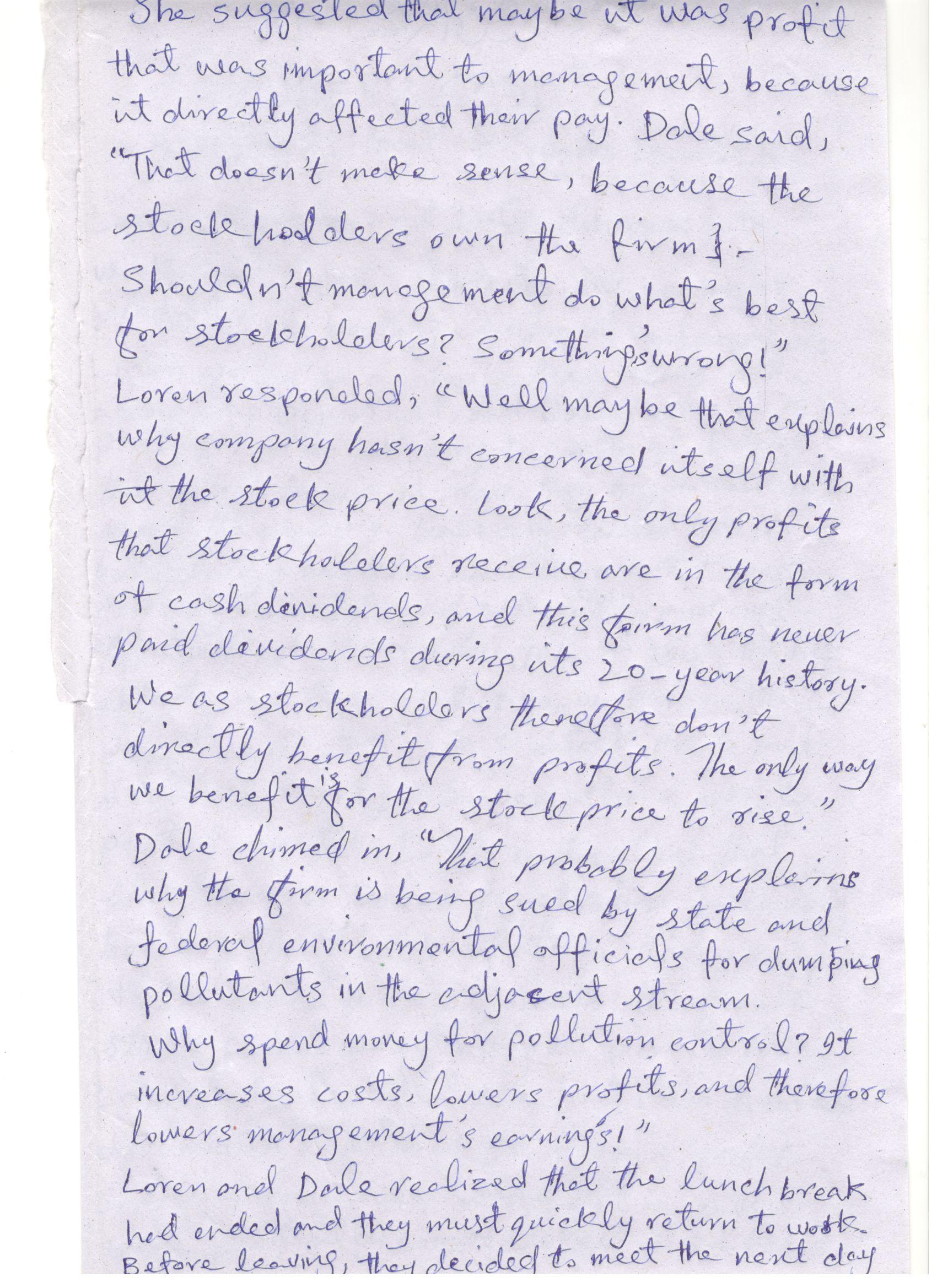 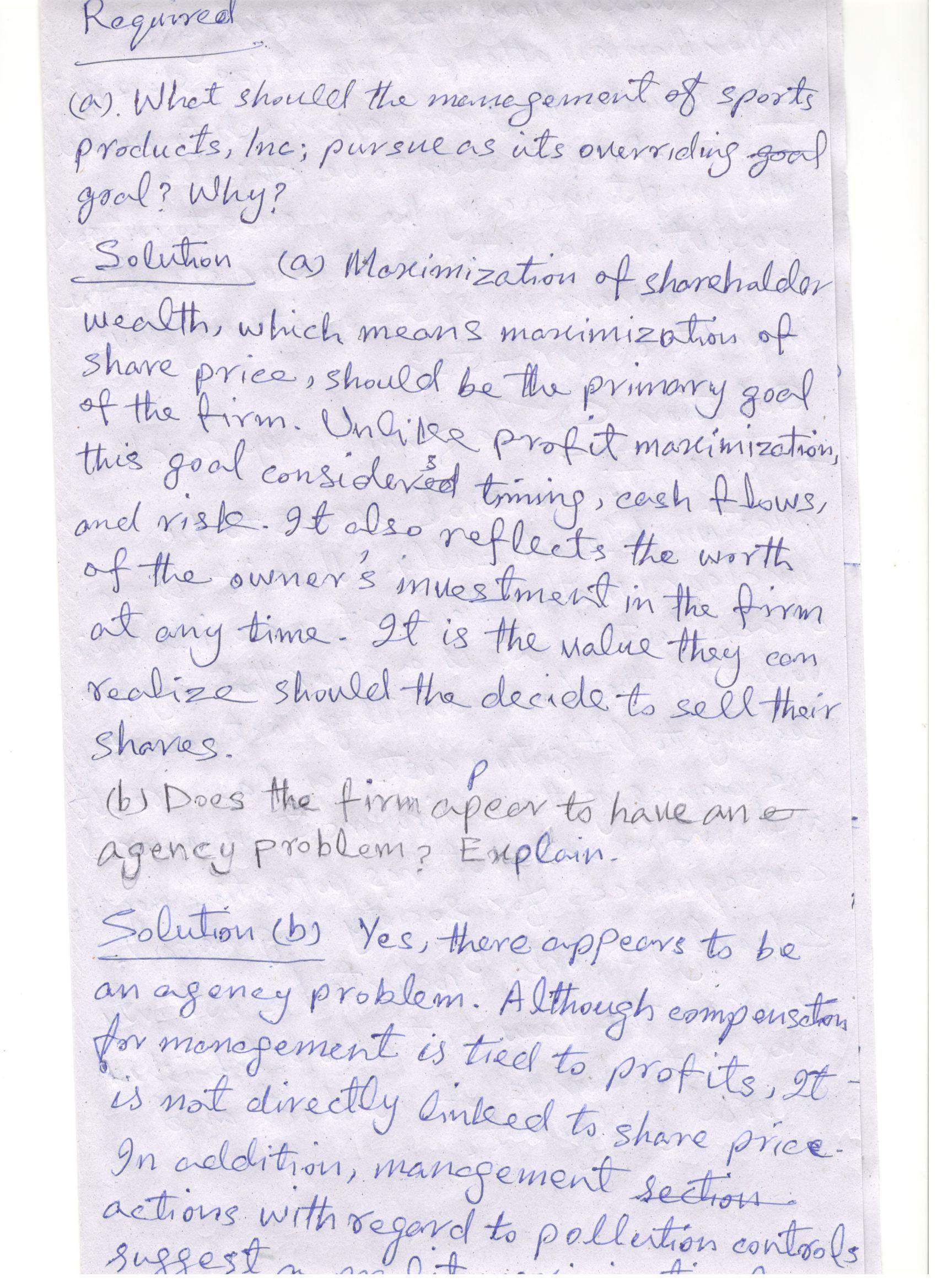 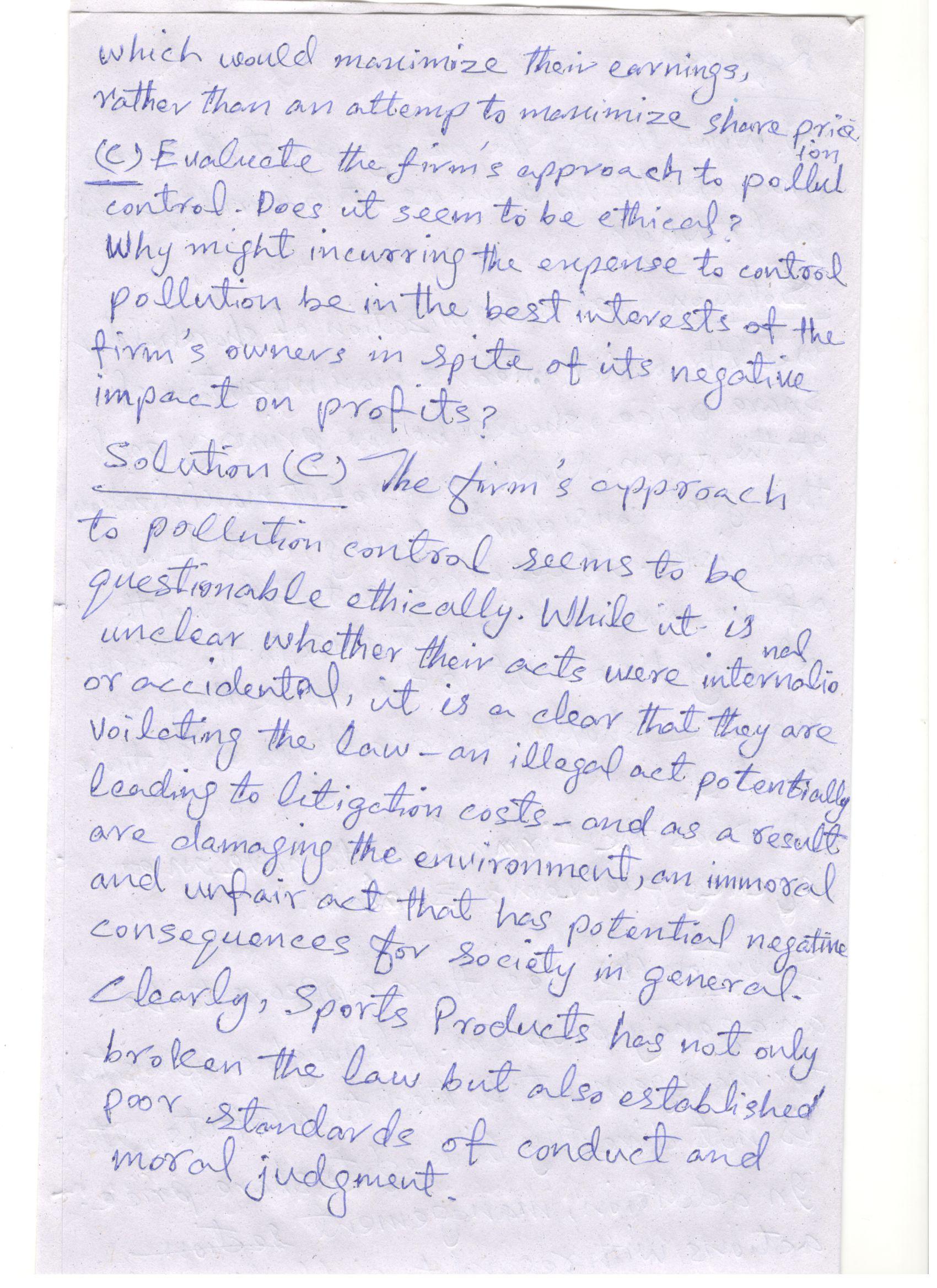 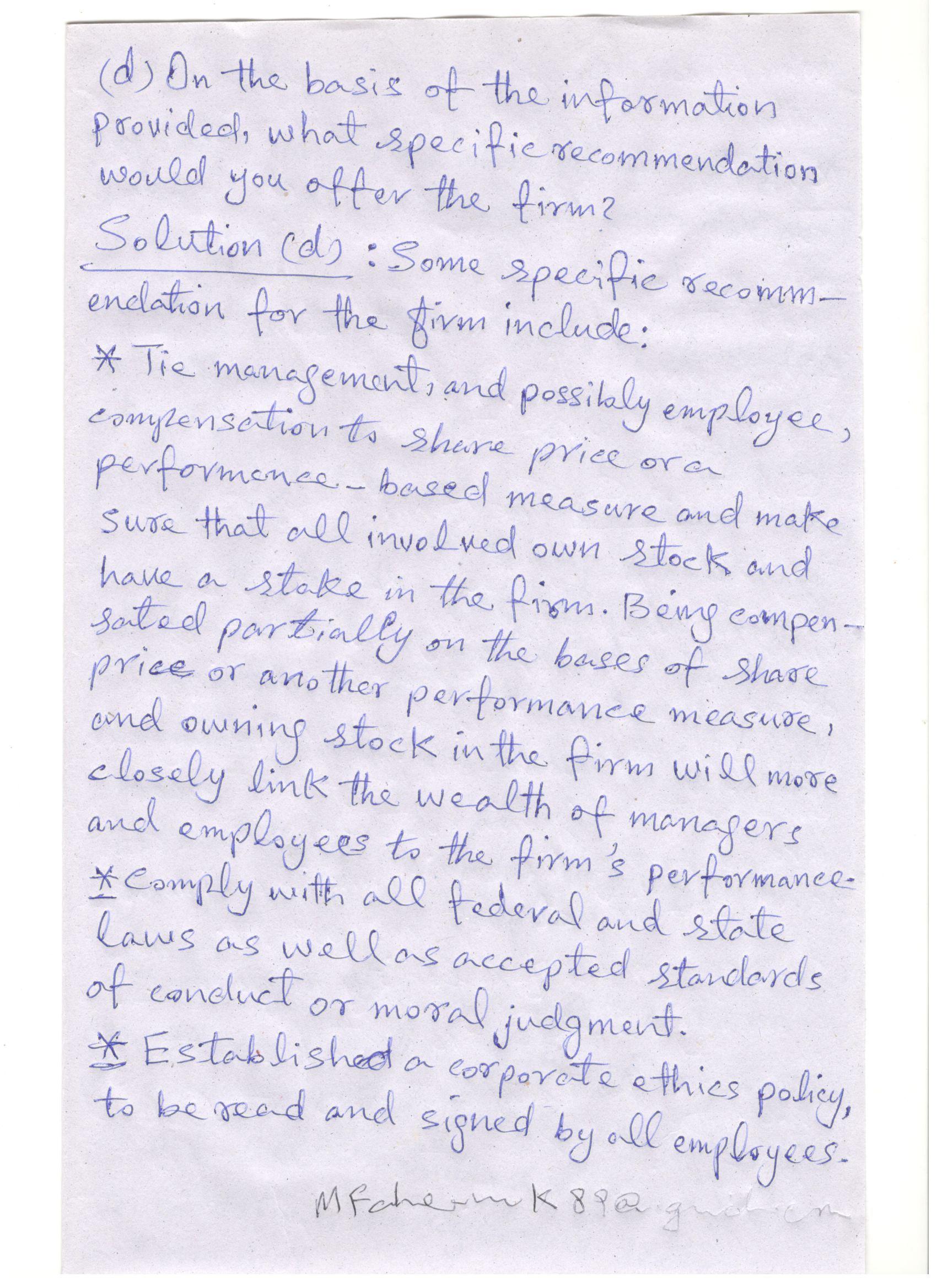 CHAPTER 2 CASE Assessing Martin Manufacturing’s
Current Financial Position
Terri Spiro, an experienced budget analyst at Martin Manufacturing Company, has been charged with assessing the firm’s financial performance
during 2003 and its financial position at year-end 2003. To complete this assignment, she gathered the firm’s 2003 financial statements, which follow. In addition, Terri obtained the firm’s ratio values for 2001 and 2002, along with the
2003 industry average ratios (also applicable to 2001 and 2002).Martin Manufacturing Company
Income Statement
for the Year Ended December 31, 2003Sales revenue									$5,075,000Less: Cost of goods sold							3,704:000Gross profits									$1,371,000Less: Operating expensesSelling expense							$650,000General and administrative expenses				416,000Depreciation expense						152,000Total operating expense								1,218,000Operating profits								$ 153,000Less: Interest expense								93,000Net profits before taxes								$ 60,000Less: Taxes (rate 40%)								24,000Net profits after taxes								$ 36,000Less: Preferred stock dividends							3,000Earnings available for common stockholders					$ 33,000Earnings per share (EPS)							$0.33Martin Manufacturing Company
Balance Sheets										December 31Assets									 2003		2002Current assets								Cash									$ 25,000	$ 24,100Accounts receivable 							805,556	 763,900Inventories								700,625	763,445Total current assets							$ 1,531,181	1,551,445Gross fixed assets (at cost)						$2,093,819	 $1,691,707Less: Accumulated depreciation					500,000	348,000Net fixed assets							$ 1,593,819	$ 1,343,707Total assets								$ 3,125,000	$ 2,895,152Liabilities and Stockholders’ EquityCurrent liabilitiesAccounts payable							 $ 230,000 	$ 400,500Notes payable 								311,000	 370,000Accruals								75,000			100,902	Total current liabilities					 $ 616,000	 $ 871,402Long-term debt							$ 1,165,250	 $ 700,000	Long-term debt						$ 1,781,250	$ 1,571,402Stockholders’ equity	Preferred stock (2,500 shares, $1.20 dividend) 		$ 50,000 	$ 50,000Common stock (100,000 shares at $4 par) 			 400,000	 400,000Paid-in capital in excess of par value 				593,750	 593,750Retained earnings						300,000	280,000Total stockholders’ equity					$ 1,343,750	$ 1,323,750Total liabilities and stockholders’ equity			$ 3,125,000	$ 2,895,152“The firm’s 100,000 outstanding shares of common stock closed 2003 at a price of $11.38
per share.Martin Manufacturing Company
Historical ratios					Actual 		Actual 		Actual		 Industry averageRatio					 2001 		2002 		2003		2003Current ratio				 1.7		 1.8		_____		1.5Quick ratio 				1.0		 0.9		_____		1.2Inventory turnover (times) 		5.2	 	5.0		_____		10.2Average collection period 		50 days 	55 days	______	46 daysTotal asset turnover (times) 		1.5		 1.5		______	2.0Debt ratio 				45.8% 		54.3%		______	24.5%Times interest earned ratio 		2.2		 1.9		______	2.5Gross profit margin 			27.5%		 28.0%		______	26.0%Net profit margin 			1.1%		 1.0%		______	1.2%Return on total assets (ROA) 		1.7%		 1.5%		______	2.4%Return on common equity (ROE) 	3.1%		 3.3%		______	3.2%Price/earnings (P/E) ratio 		33.5		 38.7		______	43.4Market/book (M/B) ratio 		1.0		 1.1		______	1.2Requireda. Calculate the firm’s 2003 financial ratios, and then fill in the preceding table.
b. Analyze the firm’s current financial position from both a cross-sectional and
a time-series viewpoint. Break your analysis into evaluations of the firm’s
liquidity, activity, debt, profitability, and market.
c. Summarize the firm’s overall financial position on the basis of your findings
in part b.Solution (a)Martin Manufacturing Company is an integrative case study addressing financial analysis techniques. The company is a capital-intensive firm which has poor management of accounts receivable and inventory. The industry average inventory turnover can fluctuate from 10 to 100 depending on the market.Solution (b)Liquidity: The firm has sufficient current assets to cover current liabilities. The trend is upward and is much higher than the industry average. This is an unfavorable position, since it indicates too much inventory.Activity: The inventory turnover is stable but much lower than the industry average. This indicates the firm is holding too much inventory. The average collection period is increasing and much higher than the industry average. These are both indicators of a problem in collecting payment.The fixed asset turnover ratio and the total asset turnover ratios are stable but significantly lower than the industry average. This indicates that the sales volume is not sufficient for the amount of committed assets.Debt: The debt ratio has increased and is substantially higher than the industry average. This places the company at high risk. Typically industries with heavy capital investment and higher operating risk try to minimize financial risk. Martin Manufacturing has positioned itself with both heavy operating and financial risk. The times-interest-earned ratio also indicates a potential debt service problem. The ratio is decreasing and is far below the industry average.Profitability: The gross profit margin is stable and quite favorable when compared to the industry average. The net profit margin, however, is deteriorating and far below the industry average. When the gross profit margin is within expectations but the net profit margin is too low, high interest payments may be to blame. The high financial leverage has caused the low profitability.Market: The market price of the firm’s common stock shows weakness relative to both earnings and book value. This result indicates a belief by the market that Martin’s ability to earn future profits faces more and increasing uncertainty as perceived by the market.Solution (C)Martin Manufacturing clearly has a problem with its inventory level, and sales are not at an appropriate level for its capital investment. As a consequence, the firm has acquired a substantial amount of debt which, due to the high interest payments associated with the large debt burden, is depressing profitability. These problems are being picked up by investors as shown in their weak market ratios.CHAPTER 4 CASE Finding Jill Moran's Retirement AnnuitySunrise Industries wishes to accumulate funds to provide a retirement annuity for its vice president of research, Jill Moran. Ms. Moran by contract will retire at the end of exactly 12 years. Upon retirement, she is entitled to receive an annual end-of-year payment of $42,000 for exactly 20 years. If she dies prior to the end of the 20-year period, the annual payments will pass to her heirs. During the 12-year “accumulation period” Sunrise wishes to fund the annuity by making equal annual end-of-year deposits into an account earning 9% interest. Once the 20-year “distribution period” begins, Sunrise plans to move the accumulated monies into an account earning a guaranteed 12% per year. At the end of the distribution period, the account balance will equal zero. Note that the firstdeposit will be made at the end of year 1 and that the first distribution payment will be received at the end of year 13.Requireda.      Draw a time line depicting all of the cash flows associated with Sunrise’s view
         of the retirement annuity.
b.      How large a sum must Sunrise accumulate by the end of year 12 to provide
         the 20-year, $42,000 annuity?
c.      How large must Sunrise’s equal annual end-of-year deposits into the account
        be over the 12-year accumulation period to fund fully Ms. Moran’s retirement annuity?
d.     How much would Sunrise have to deposit annually during the accumulation period if it could earn        10% rather than 9% during the accumulation
      period?
e.     How much would Sunrise have to deposit annually during the accumulation
        period if Ms. Moran’s retirement annuity were a perpetuity and all other
        terms were the same as initially described?SolutionChapter 4 CaseFinding Jill Moran's Retirement AnnuityChapter 4's case challenges the student to apply present and future value techniques to a real-world situation. The first step in solving this case is to determine the total amount Sunrise Industries needs to accumulate until Ms. Moran retires, remembering to take into account the interest that will be earned during the 20-year payout period. Once that is calculated, the annual amount to be deposited can be determined.Solution (a) Cash inflow:Accumulation Period	Cash outflow: Distribution Period12 end-of-year deposits;	20 end-of-year payments of $42,000Earns interest at 9%	balance earns interest at 12%|——————————|———————————————— |> 01234567891011121314151617181920212223242526272829303132								End of YearSolution (b) Total amount to accumulate by end of year 12Ratio CalculationsRatio CalculationsRatio CalculationsFinancial RatioFinancial RatioFinancial Ratio20032003Current ratioCurrent ratioCurrent ratio$1,531,181 ÷ $616,000 = 2.5$1,531,181 ÷ $616,000 = 2.5$1,531,181 ÷ $616,000 = 2.5$1,531,181 ÷ $616,000 = 2.5$1,531,181 ÷ $616,000 = 2.5$1,531,181 ÷ $616,000 = 2.5$1,531,181 ÷ $616,000 = 2.5$1,531,181 ÷ $616,000 = 2.5$1,531,181 ÷ $616,000 = 2.5Quick ratioQuick ratioQuick ratio($1,531,181 - $700,625) ÷ $616,000 = 1.3($1,531,181 - $700,625) ÷ $616,000 = 1.3($1,531,181 - $700,625) ÷ $616,000 = 1.3($1,531,181 - $700,625) ÷ $616,000 = 1.3($1,531,181 - $700,625) ÷ $616,000 = 1.3($1,531,181 - $700,625) ÷ $616,000 = 1.3($1,531,181 - $700,625) ÷ $616,000 = 1.3($1,531,181 - $700,625) ÷ $616,000 = 1.3($1,531,181 - $700,625) ÷ $616,000 = 1.3Inventory turnover (times)Inventory turnover (times)Inventory turnover (times)$3,704,000$3,704,000÷ $700,625 = 5.3÷ $700,625 = 5.3÷ $700,625 = 5.3÷ $700,625 = 5.3÷ $700,625 = 5.3÷ $700,625 = 5.3÷ $700,625 = 5.3Average collection period (days)Average collection period (days)Average collection period (days)$805,556 ÷ ($5,075,000$805,556 ÷ ($5,075,000$805,556 ÷ ($5,075,000$805,556 ÷ ($5,075,000$805,556 ÷ ($5,075,000÷ 360) = 57÷ 360) = 57÷ 360) = 57÷ 360) = 57Total asset turnover (times)Total asset turnover (times)Total asset turnover (times)$5,075,000$5,075,000÷ $3,125,000÷ $3,125,000÷ $3,125,000÷ $3,125,000= 1.6= 1.6= 1.6Debt ratioDebt ratioDebt ratio$1,781,250$1,781,250÷ $3,125,000÷ $3,125,000÷ $3,125,000÷ $3,125,000= 57%= 57%= 57%Times interest earnedTimes interest earnedTimes interest earned$153,000 ÷ $93,000 = 1.6$153,000 ÷ $93,000 = 1.6$153,000 ÷ $93,000 = 1.6$153,000 ÷ $93,000 = 1.6$153,000 ÷ $93,000 = 1.6$153,000 ÷ $93,000 = 1.6$153,000 ÷ $93,000 = 1.6$153,000 ÷ $93,000 = 1.6$153,000 ÷ $93,000 = 1.6Gross profit marginGross profit marginGross profit margin$1,371,000$1,371,000÷ $5,075,000÷ $5,075,000÷ $5,075,000÷ $5,075,000= 27%= 27%= 27%Net profit marginNet profit marginNet profit margin$36,000 ÷ $5,075,000$36,000 ÷ $5,075,000$36,000 ÷ $5,075,000$36,000 ÷ $5,075,000=0.71%0.71%0.71%0.71%Return on total assetsReturn on total assetsReturn on total assets$36,000 ÷ $3,125,000$36,000 ÷ $3,125,000$36,000 ÷ $3,125,000$36,000 ÷ $3,125,000=1.2%1.2%1.2%1.2%Return on equityReturn on equityReturn on equity$36,000 ÷ $1,343,750$36,000 ÷ $1,343,750$36,000 ÷ $1,343,750$36,000 ÷ $1,343,750=2.7%2.7%2.7%2.7%Historical RatiosHistorical RatiosHistorical RatiosHistorical RatiosHistorical RatiosHistorical RatiosMartin Manufacturing CompanyMartin Manufacturing CompanyMartin Manufacturing CompanyMartin Manufacturing CompanyMartin Manufacturing CompanyMartin Manufacturing CompanyMartin Manufacturing CompanyMartin Manufacturing CompanyMartin Manufacturing CompanyMartin Manufacturing CompanyMartin Manufacturing CompanyActualActualActualActualActualActualActualActualIndustryIndustryIndustryRatio20012001200220022003200320032003AverageAverageAverageCurrent ratio1.71.71.81.82.52.52.52.51.51.51.5Quick ratio1.01.00.90.91.31.31.31.31.21.21.2Inventory turnover (times)5.25.25.05.05.35.35.35.310.210.210.2Average collection period (days)      50Average collection period (days)      50Average collection period (days)      50555557575757464646Total asset turnover (times)1.51.51.51.51.61.61.61.62.02.02.0Debt ratio   45.8%   45.8%54.3%54.3%57%57%57%57%24.5%24.5%24.5%Times interest earned2.22.21.91.91.61.61.61.62.52.52.5Gross profit margin27.5%27.5%28.0%28.0%27.0%27.0%27.0%27.0%26.0%26.0%26.0%Net profit margin1.1%1.1%1.0%1.0%0.71%0.71%0.71%0.71%1.2%1.2%1.2%Return on total assets1.7%1.7%1.5%1.5%1.2%1.2%1.2%1.2%2.4%2.4%2.4%Return on equity3.1%3.1%3.3%3.3%2.7%2.7%2.7%2.7%3.2%3.2%3.2%Price/earnings ratio33.533.538.738.734.4834.4834.4834.4843.443.443.4Market/book1.01.01.11.10.890.890.890.891.21.21.2PVn=PMT x (PVIFAi%,n)PMT x (PVIFAi%,n)PV20=$42,000 x (PVIFA12%,20)$42,000 x (PVIFA12%,20)PV20=$42,000 x 7.469$42,000 x 7.469PV20=$313,698Calculator solution: $313,716.63Solution (c) Calculator solution: $15,575.31Sunrise Industries must make a $15,575.10 annual end-of-year deposit in years 1-12 in order to provide Ms. Moran a retirement annuity of $42,000 per year in years 13 to 32.Solution (d) End-of-year deposits, 10% interestCalculator solution: $14,669.56Solution (e) The corporation must make a $14,669.75 annual end-of-year deposit in years 1-12 in order to provide Ms.Moran a retirement annuity of $42,000 per year in years 13 to 32.Initial deposit if annuity is a perpetuity and initial deposit earns 9%:PV
       perp = PMT x (1 ÷ i)PV
      perp = $42,000 x (1 ÷ .12)PV
      perp = $42,000 x 8.333PV
      perp = $349,986End-of-year deposit:PMT = FVAn ÷ (FVIFAi%, n)PMT = $349,986 ÷ (FVIFA9%,12 yrs.)PMT = $349,986 ÷ 20.141PMT = $349,986 ÷ 20.141Calculator solution: 17,377.04Calculator solution: $313,716.63Solution (c) Calculator solution: $15,575.31Sunrise Industries must make a $15,575.10 annual end-of-year deposit in years 1-12 in order to provide Ms. Moran a retirement annuity of $42,000 per year in years 13 to 32.Solution (d) End-of-year deposits, 10% interestCalculator solution: $14,669.56Solution (e) The corporation must make a $14,669.75 annual end-of-year deposit in years 1-12 in order to provide Ms.Moran a retirement annuity of $42,000 per year in years 13 to 32.Initial deposit if annuity is a perpetuity and initial deposit earns 9%:PV
       perp = PMT x (1 ÷ i)PV
      perp = $42,000 x (1 ÷ .12)PV
      perp = $42,000 x 8.333PV
      perp = $349,986End-of-year deposit:PMT = FVAn ÷ (FVIFAi%, n)PMT = $349,986 ÷ (FVIFA9%,12 yrs.)PMT = $349,986 ÷ 20.141PMT = $349,986 ÷ 20.141Calculator solution: 17,377.04Calculator solution: $313,716.63Solution (c) Calculator solution: $15,575.31Sunrise Industries must make a $15,575.10 annual end-of-year deposit in years 1-12 in order to provide Ms. Moran a retirement annuity of $42,000 per year in years 13 to 32.Solution (d) End-of-year deposits, 10% interestCalculator solution: $14,669.56Solution (e) The corporation must make a $14,669.75 annual end-of-year deposit in years 1-12 in order to provide Ms.Moran a retirement annuity of $42,000 per year in years 13 to 32.Initial deposit if annuity is a perpetuity and initial deposit earns 9%:PV
       perp = PMT x (1 ÷ i)PV
      perp = $42,000 x (1 ÷ .12)PV
      perp = $42,000 x 8.333PV
      perp = $349,986End-of-year deposit:PMT = FVAn ÷ (FVIFAi%, n)PMT = $349,986 ÷ (FVIFA9%,12 yrs.)PMT = $349,986 ÷ 20.141PMT = $349,986 ÷ 20.141Calculator solution: 17,377.04Calculator solution: $313,716.63Solution (c) Calculator solution: $15,575.31Sunrise Industries must make a $15,575.10 annual end-of-year deposit in years 1-12 in order to provide Ms. Moran a retirement annuity of $42,000 per year in years 13 to 32.Solution (d) End-of-year deposits, 10% interestCalculator solution: $14,669.56Solution (e) The corporation must make a $14,669.75 annual end-of-year deposit in years 1-12 in order to provide Ms.Moran a retirement annuity of $42,000 per year in years 13 to 32.Initial deposit if annuity is a perpetuity and initial deposit earns 9%:PV
       perp = PMT x (1 ÷ i)PV
      perp = $42,000 x (1 ÷ .12)PV
      perp = $42,000 x 8.333PV
      perp = $349,986End-of-year deposit:PMT = FVAn ÷ (FVIFAi%, n)PMT = $349,986 ÷ (FVIFA9%,12 yrs.)PMT = $349,986 ÷ 20.141PMT = $349,986 ÷ 20.141Calculator solution: 17,377.04